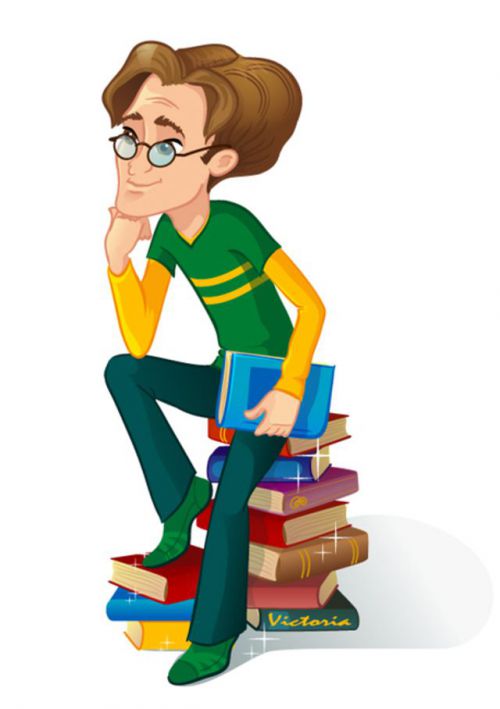 For foreign studentIf you are not 18 years old you mustn`t leave hostel and walk from              11 p.m. till 7 a.m. Otherwise it is penalty! You mustn`t drink alcohol (beer, wine, vodka) in a public place           (hostel, street, park). Otherwise it is penalty!You mustn`t use obscene language in a public place. Otherwise it is penalty!You mustn`t violate public order (loud music, scuffles, insult other people). Otherwise it is penalty!You mustn`t break laws of the Russian Federation (drugs abuse, robbery). Otherwise it is imprisonment or penalty! You mustn`t break migration laws of the Russian Federation!If you are student you mustn`t work without alien's labour permit. Otherwise it is penalty!You must bring documents for extention of the visa before 25 days of it expiration to the international department. Otherwise it is penalty! You mustn`t lose your documents. Otherwise it is penalty!You mustn`t leave the territory of Academy more than 7 days. Otherwise it is penalty!ATTENTION:2 penalties are the cause for reduction of the period of stay in the   Russian Federation. 3 penalties are the cause for deportation and the exclusion to the Russian Federation during 3 years. 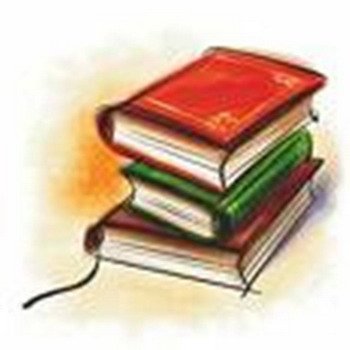 Remember! All penalties are valid during all period of stay in the Russian Federation.